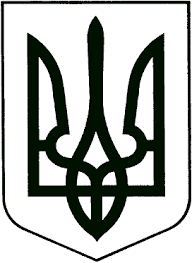 ЗВЯГЕЛЬСЬКИЙ МІСЬКИЙ ГОЛОВАРОЗПОРЯДЖЕННЯ26.05.2023   			                                                                    №138(о)Про створення міської міжвідомчої робочої групи для проведення огляду цивільного захисту Звягельської міської субланки Звягельської районної ланки Житомирської обласної територіальної підсистеми єдиної державної системи цивільного захисту Керуючись пунктом 19, 20 частини 4 статті 42 Закону України «Про місцеве самоврядування в Україні», Законом України «Про правовий режим воєнного стану», указів Президента України від 24 лютого 2022 №64/2022 «Про введення воєнного стану в Україні», Плану організації виконання рішень Ради національної безпеки  і оборони України від 23 грудня 2022 «Про проведення огляду громадської безпеки та цивільного захисту», введеного в дію Указом Президента України від 23 грудня 2022 № 883, схваленого на засіданні Кабінету Міністрів України 13 січня 2023 (протокол № 4), на виконання пункту 3 розпорядження начальника Житомирської обласної військової адміністрації від 16.05.2023 № 181 «Про проведення огляду цивільного захисту Житомирської територіальної підсистеми єдиної державної системи цивільного захисту», з метою визначення наявних спроможностей Звягельської міської субланки Звягельської районної ланки Житомирської обласної територіальної підсистеми єдиної державної системи цивільного захисту (далі – міська ланка цивільного захисту), її організаційної структури, сил і засобів для виконання своїх функцій в межах бюджету, які виділяються:1. Утворити міську міжвідомчу робочу групу із проведення огляду цивільного захисту Звягельської міської субланки Звягельської районної ланки Житомирської обласної територіальної підсистеми єдиної державної системи цивільного захисту затвердити її склад згідно додатку.2. Робочій групі забезпечити:- заповнення опитувальника спроможностей міської ланки цивільного  захисту;- розроблення формулярів спроможностей міської ланки цивільного  захисту;- підготовку звіту за результатами огляду цивільного захисту міської  ланки цивільного захисту.3. Контроль за виконанням цього розпорядження покласти на заступника міського голови  Якубова В.О. Міський голова                                                                         Микола БОРОВЕЦЬ                        Додаток                                                                           до розпорядження міського голови                                                    від 26.05.2023   №138(о)                                                             СКЛАД міської міжвідомчої робочої групи із проведення огляду цивільного захисту Звягельської міської субланки Звягельської районної ланки Житомирської обласної територіальної підсистеми єдиної державної системи цивільного захисту   КАРІМОВ	-    головний спеціаліст відділу з питань    Марат Булатович	цивільного захисту міської ради;   КОВАЛЬ	-   начальник Звягельського районного управління   Олександр Сергійович	    ГУ Держпродспоживслужби в Житомирській	    області (за згодою);   КОРПАЧ 	-   завідувач Звягельського районного відділу    Наталія Олександрівна	    Житомирського обласного центру контролю	    та профілактики хвороб Міністерства охорони                                                      здоров’я України (за згодою);   НЕСТЕРЧУК	-   провідний фахівець відділу цивільного    Олександр Олегович	    захисту Звягельського районного управління                                                       ГУ ДСНС України в Житомирській області 	(за згодою);   ХРУЩ	-    начальник управління соціального захисту   Лілія Василівна	міської ради;   ЧЕРКЕС 	-    начальник відділу цивільного захисту   Володимир Адамович	     Звягельського районного управління ГУ	ДСНС України в Житомирській області                                                       (за згодою).Керуючий справами 	    виконавчого комітету міської ради                                             Олександр ДОЛЯЯКУБОВ Віталій Олександрович-заступник міського голови, голова робочої групи;ДОЛЕВИЧ Юрій Миколайович-начальник Звягельського районного управління ГУ ДСНС України в Житомирській області, заступник голови робочої групи (за згодою);ХРОМУШИН Андрій Андрійович        -        начальник відділу з питань цивільного захисту міської ради, секретар робочої групи;ЧЛЕНИ РОБОЧОЇ ГРУПИ:АНТИПЧУК Андрій Олександрович-заступник начальника Звягельського відділу ГУ Національної поліції України в Житомирській області (за згодою);ВАЩУКТетяна Володимирівна-начальник управління освіти і науки міської ради;ГОДУН Олег Вікторович -начальник управління житлово-комунального господарства та екології міської ради;